EDUC 5397: Implementing and Disseminating Classroom ResearchSpring 2015	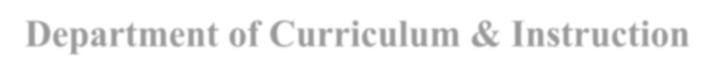 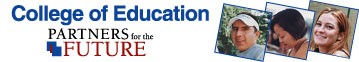 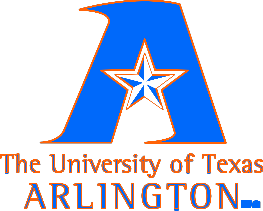 Department of Curriculum & InstructionInstructor Information:Course Information:Catalog Description:In this course, students will implement the classroom research designed and written in EDUC 5395, collect data from this research, and interpret results. Students will prepare a final, written research report that presents the investigation and its results in a 5-chapter professional format, such aswould be prepared as a paper for presentation at a professional conference and/or publication in an educational journal. At the conclusion of this course, students will submit a copy of their research project report to the course instructor and present the completed project as their final capstone experience for the master’s degree in education. Prerequisites: EDUC 5394 and EDUC 5395. This course is to be taken in the final semester of the M.Ed. and in the semester immediately following EDUC 5395.Course Prerequisites:EDUC 5394: Understanding Classroom Research and EDUC 5395: Designing ClassroomResearch. Additionally, research/statistics courses are recommendedTextbook(s) and Materials:• Gay, L. R., Mills, G. E., & Airasian, P. (2012). Educational research: Competencies for analysis and application (10th ed.). Upper Saddle River, NJ: Merrill-Pearson. ISBN-13:978-0-13-261317-0 (this is the same textbook that you used for EDUC 5394, so you don’t have to buy again).• Publication manual of the American Psychological Association (APA) (6th ed.). Washington, DC:Author. ISBN: 9781433805615. (This was a required book for EDUC 5394, so you don’t have to buy it again).• You need to have an active Tk20 account so that you can upload your final assignment (Assignment 4) on Tk20 in order to receive credit for this assignment on the Blackboard. Read “Dean’s Letter Announcing Tk20” on the website  http://www.uta.edu/coehp/academics/tk20/ for further details.University Mission:The mission of The University of Texas at Arlington is to pursue knowledge, truth and excellence in a student-centered academic community characterized by shared values, unity of purpose, diversity of opinion, mutual respect and social responsibility. The University is committed to lifelong learning through its academic and continuing education programs, to discovering new knowledge through research and to enhancing its position as a comprehensive educational institution with bachelor’s, master’s, doctoral and non-degree continuing education programs.College Mission:The mission of the College of Education and Health Professions is to promote a collaborative culture of excellence in research, teaching, and service. Furthermore, the College is committed to fostering critical, creative thinkers prepared to engage meaningfully in a dynamic society.Conceptual Framework:The work of the College of Education is grounded in constructivism as a theory of teaching and learning and is done in a spirit of expectation that all involved in the College of Education, whether candidate, faculty or administrator, will hold the following as important:  Excellence, Student- Centered Environments, Research, Collaboration, Diversity, Technology, Field Experiences and Life-Long Learning.The theme of the College of Education is “Partners for the Future,” which characterizes theunderstanding that it takes collaboration among many partners to ensure high-quality education for all.Learning Outcomes:Throughout this course students will:•	Read and interpret scholarly research in education.•	Be able to prepare technical documents.•	Identify major issues in mathematics/science education and be able to locate, read and use findings of research that addresses those issues.•	Be able to conduct independent research on topics in science education relevant to their own school and classroom needs.•	Have improved research and presentation skills.Course Objectives:•	Become knowledgeable of current research related to classroom teaching and learning.•	Prepare a detailed research project that presents the investigation and its results in a form suitable for presentation at a professional conference and/or publication in an educational journal.•	Present the completed project in the 5-chapter format used in professional conferences.Attendance and Drop Policy:AttendanceAs this is an online course, there is no attendance policy as that used in on-campus courses. However, it is expected that all students will access the learning platform as required and complete assignments and respond to the Discussion Board questions by the given due dates.Drop PolicyIf you decide to drop from the course for any reason, you have to follow the procedures set by the University of Texas at Arlington. It is your responsibility to follow these procedures correctly and within the given deadlines.Other Important Policies:APA Style: The writing of Results section along with the formatting of Tables and Figures should strictly follow the style of the Publication Manual of the American Psychological Association (APA), (6th ed.).Microsoft Word: All work in this course, including the Results section to be uploaded to Tk20 must be typed using Microsoft Word. Assignments in other formats will not be accepted.Blackboard: Class communication will utilize the course website at the Blackboard, which can be accessed by logging at  https://elearn.uta.eduLate Work: Late work will be graded with a 10% penalty for each day after the due date.Resubmissions: In this course it is important that your assignments are of high quality so that you will be able to complete the capstone research project. Therefore, when your grade on an assignment falls below 70%, you will be allowed to resubmit your assignment under the following conditions:Note that this clause is not applicable to Assignment 5.You have one week for the resubmission (i.e., if you are submitting the Week 2 Assignment, you have to submit it on or before the due date for Week 3 Assignment)You can resubmit an assignment only one time.Be sure to address all the comments/feedback written by the Instructor/AP coaches on your assignment before the resubmission. Assignments resubmitted without addressing these comments/feedback will not be graded the second time.The weighted average of the two grades will be computed as: 33% of the first grade + 67%of the second grade and will be recorded as the final grade on the resubmitted assignment.Grading Policy:Grades will be assigned based on Weighted Total (expressed in %) with the following scheme. The Weighted Total will be computed using weights allocated to assignments (see, Assignments and Weights section for details).Email Communication:UTA e-mail will be considered the official means of communication between the university and students, effective August 22, 2005.  Utilize your UTA e-mail for all communications.You are responsible to regularly check your UTA email.Americans with Disabilities Act (ADA):If you are a student who requires accommodations in compliance with the ADA, please consult with me at the beginning of the course. As a faculty member, I am required by law to provide “reasonable accommodation” to students with disabilities, so as not to discriminate on the basis of that disability. Your responsibility is to inform me of the disability at the beginning of the course and provide me with documentation authorizing the specific accommodation. Student services at UTA include the Office for Students with Disabilities (located in the lower level of the University Center), which is responsible for verifying and implementing accommodations to ensure equal opportunity in all programs and activities.Title IX PolicyThe University of Texas at Arlington is committed to upholding U.S. Federal Law “Title IX” such that no member of the UT Arlington community shall, on the basis of sex, be excluded from participation in, be denied the benefits of, or be subjected to discrimination under any educationprogram or activity. For more information, visit www.uta.edu/titleIX.Student Support Services:The English Writing Center, Room 411 Central Library, Spring 2014 hours are Mon-Thu 9:00 AM to 7:30 PM, Fri 9:00 AM to 3:00 PM and Sat-Sun from Noon to 4:30 PM. Students can register first at www.uta.edu/owl. Choose the <Register> tab on the left and choose <Click Here> for first visit. Once the registration form is complete, students may schedule appointments online at www.uta.edu/owl/appointments or http://uta.mywconline.com.Face-to-Face appointments are for 45 minutes as are online appointments, when available. Writing Center consultants assist with most aspects of writing, from assignment comprehension, brainstorming, topic development, early revisions, to polishing a final draft. However, the Writing Center is not an editing service and consultants will not correct grammar or rewrite assignments forstudents.In addition, the Writing Center offers Quick Hits, which gives students the opportunity to ask a brief question over citations, spelling, word choice, punctuation, or other grammar or style concern. Quick Hits hours are 9:00 AM-Noon M/W/F and 4:30-7:30 PM T/Th. Students may also submit questionsto www.facebook.com/WritingCenteratUTArlington during these hours.The Writing Center also offers a range of seminars and workshops. Please see The Writing Center website at www.uta.edu/owl for a complete list of dates and times under the Graduate Workshops and Undergraduate Workshops tabs.Academic Integrity:All students enrolled in this course are expected to follow the UT Arlington’s Honor Code:I pledge, on my honor, to uphold UT Arlington’s tradition of academic integrity, a tradition that values hard work and honest effort in the pursuit of academic excellence. I promise that I will submit only work that I personally create or contribute to group collaborations, and I will appropriately reference any work from other sources. I will follow the highest standards of integrity and uphold the spirit of the Honor Code.Academic dishonesty is a completely unacceptable mode of conduct and will not be tolerated in any form at The University of Texas at Arlington. All persons involved in academic dishonesty will be disciplined in accordance with University regulations and procedures. Discipline may include suspension or expulsion from the University. “Academic dishonesty includes, but is not limited to, cheating, plagiarism, collusion, the submission for credit of any work or materials that are attributable in whole or in part to another person, taking an examination for another person, any act designed to give unfair advantage to a student or the attempt to commit such acts.” (Regents’ Rules and Regulations, Part One, Chapter VI, Section 3, Subsection 3.2., Subdivision 3.22).Assignments and Weights:Course SupportIn the event that you don't understand something, I have created a Discussion Board forum entitled Question & Answer, which can be used for asking your questions to your fellow classmates. You can also email me or the AP Coach with questions. I have a request: Don't ask me a question that you haven't asked your fellow classmates online. This is not to create less work for me or the academiccoach. The reason is that other students can often explain things in a better way than I can. Also, the bestway to learn something is to explain it to someone else. I will be monitoring the Question & Answer forum to make sure you are not getting wrong information.As you progress through this course, let your AP Coach know if you have any unanswered questions or concerns. I’ll also be in contact with your AP Coach so that together we can ensure that you receive all the support you need to succeed in this course.Deadline for AssignmentsAll assignments are due by 11:59 PM, Sunday of the assigned week except for responses to DiscussionBoard questions.Descriptions of AssignmentsAssignment 1: Draft of Research Project Chapters 1 through 4 (10%)For this assignment, you will compile the first four chapters (i.e., Introduction, LiteratureReview, Method, and Results sections) of your research project. For this assignment, you have to refer to the APA manual for writing style. You have to use 12 point Times New Roman font throughout this document. Page setup must be set at 1 inch from top, bottom, left, and right margins. Use double line spacing throughout this document.Due: by 11:59 PM of Sunday of Week 1Assignment 2: Discussion section (20%)For this assignment, you will write discussion section of your research project. Specifically, youhave to discuss your results or findings by following guidelines from the reading materials in theModule 2 folder.Due: by 11:59 PM of Sunday of Week 2Assignment 3: Abstract of Research Project (10 %)For this assignment you will prepare an Abstract of your research project. Note that the wordcount for Abstract must be between 150 and 200. Write a short description (1-2 lines) of each of the five chapters. Look at the Abstract sections of research papers from Gay et al (2012) text book for examples. Due: by 11:59 PM of Sunday of Week 3Assignment 4: Final Research Project (40 %)For this assignment you will compile the five chapters of your research project along with theadditional sections as shown below:•	Title page•	Abstract•	Acknowledgement (optional)•	Table of Contents•	Table of Tables and Figures•	Chapter 1: Introduction•	Chapter 2: Literature Review•	Chapter 3: Method (or, Methodology)•	Chapter 4: Results•	Chapter 5: Discussion•	References•	Appendix (if more than one, write Appendices)•	Biography (optional)Follow the guidelines given in “The Research Project: Contents and Format,” a pdf file in the Presentation section of Module 1 and also in the Reading section of Module 4. Submit your assignment at the link provided in the Assignment folder.Due: by 11:59 PM of Sunday of Week 4This assignment must also be uploaded to Tk20. Failure to upload to Tk20 will result into zero (0) grade in this assignment on Blackboard. Due: by 11:55 PM of Sunday of Week 4Assignment 5: Research Project PowerPoint Slides (10 %)For this assignment you will follow guidelines given in the reading materials included in theModule 5 and submit your presentation at the link provided in the Assignment folder. Due: by 11:59 PM of Sunday of Week 5Participation on Discussion Board (10%)Each week, several reading materials will be assigned for you to read. The purpose of thesereading materials is to help you complete assignments. Reading related discussion prompts will be given each week for you to respond. Your response to the Discussion Questions will be due by 11:59 PM on Friday of each week.Question & Answer forum will not be graded. However, it is an open forum for you to ask questions about study materials or assignments. If you know the answer to a question, please respond to it so that the person asking the question will benefit. I will only monitor Question & Answer forum in order to see that you are not getting wrong information.Tentative Schedule for the Reading of Chapters and Assignments DueModule	Reading of Chapters/Topics/Handouts	Assignments Due(All assignments are due by 11:59PM on Sunday of the week unless otherwise stated)Module 1	Welcome Letter-Dr. Pant.Syllabus.Hourglass Design of Research.A Guide to Writing the Dissertation LiteratureReview.How to Write Your Thesis.Presentation: The Research Project: Contents andFormat by Dr. Ann Cavallo.Various sections from the APA manual.Assignment 1: Draft of ResearchProject Chapters 1 through 4Module 2	Fourteen Steps to Writing an Effective DiscussionSection.How to Write an Effective Discussion TheResearch Paper by Dr. Jim BindonAssignment 2: Chapter 5: Discussion sectionModule 3	Seven Stages in my First Action Research Project.Writing Tips by Dr. Ann Cavallo.Ten Steps to Writing an Effective Abstract. Abstracts – University of North Carolina.Assignment 3: Abstract ofResearch ProjectModule 4	Presentation: The Research Project: Contents andFormat by Dr. Ann Cavallo.Sample Beginning Pages Document. Sample Biography (optional).Action Research: Enhancing Classroom Practice and Fulfilling Educational Responsibilities by Young, Rapp, and Murphy.Chapter 22: Evaluating a Research Report fromGay et al. (2012) textbook.Various sections from the APA manual.Assignment 4: Final ResearchProject(This assignment must also beuploaded to TK20. Failure to do so will result into a zero grade on this assignment).Module 5	12 tips for creating better PowerPoint presentations.Creating an Effective PowerPoint Presentation byThomas Saylor.Creating an Effective PowerPoint Presentation byVirginia Montecino.Assignment 5: Research ProjectPowerPoint SlidesInstructor:Dr. Jiyoon YoonPhone:(817) 272-1268Office:322A Science HallFax:(817) 272-2618E-Mail:jiyoon@uta.edu Mailbox:322A Science HallOffice Hrs:By AppointmentDept. Web Site:http://www.uta.edu/profiles/jiyoon-yoonCourse Web Site:https://elearn.uta.eduCourse Title:Implementing/Disseminating Classroom ResearchCourse Number:EDUC 5397Weighted TotalLetter Grade90−100A80−89B70−79C60−69D  < 60 	F 	Title of AssignmentWeightAssignment 1: Draft of Research Project Chapters 1 through 410%Assignment 2: Discussion section20%Assignment 3: Abstract of Research Project10%Assignment 4: Final Research Project40%Assignment 5: Research Project PowerPoint Slides10%Participation on Discussion Board10%TOTAL100%